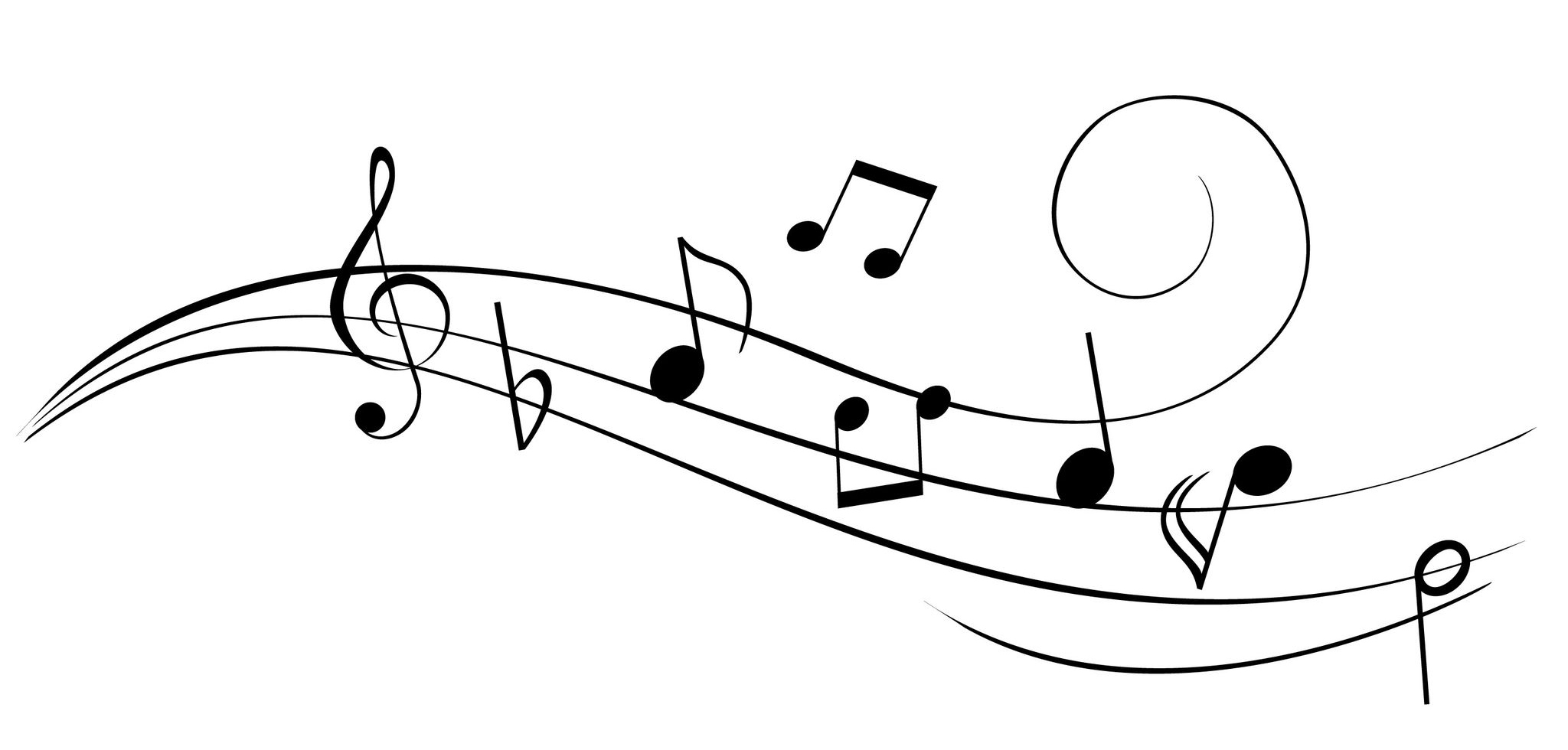 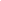 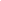 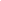 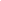 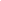 Please feel free to contact me! Morgan Thorsen morgan.thorsen@cusd4.com217-371-2794